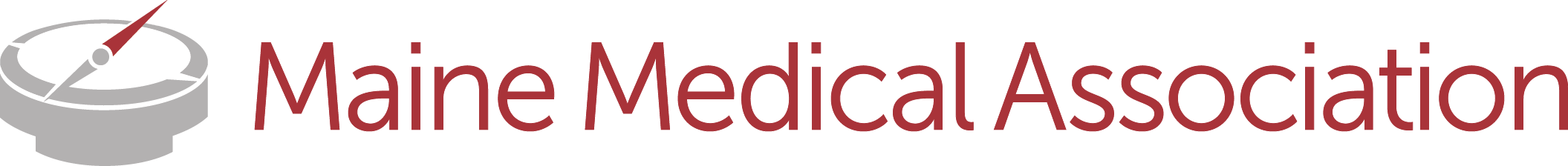 Committee on Physician QualityTuesday, September 11, 2018MMA Headquarters, (Small Conf. Room)30 Association Drive, Manchester, ME 04351 or by Conf. Phone:   Phone: 603-766-5646Participant 354435#Moderator 481814# (Dianna only)2019 Meeting ScheduleTuesdays, 4:00 – 6:00 p.m.January 8, March 12, May 14, September 10, November 12TimeTopicActionAssignment4:00 p.m.Call to Order & Approval of the May 8, 2018 Meeting Minutes Review & ActionJohn Yindra, MD4:05 p.m.Introduction of New CPQ ChairWelcomeGordon Smith, Esq.4:15 p.m.Annual QI Plan ReviewsHealthways: Regional Medical Center of Lubec w/Marilyn F. Hughes, RN BSNChief Executive OfficerReview & ActionRichard Cabot, MDDFD Russell Medical Centers w/Stephanie Pratt, RN, BSN, Clinical Quality ImprovementReview & ActionJames Timoney, DOBucksport Regional Health Center w/Carol Carew, Executive DirectorReview & ActionEric Wise, MDKatahdin Valley Health Center w/Debra Wilkins, RNReview & ActionDavid McDermott, MDSacopee Valley Health Center w/Lynn Kearney, Executive DirectorReview & ActionJohn Yindra, MD5:30 p.m.Other BusinessInformationalAll6:00 p.m.Adjournment & New MeetingNovember 13, 2018, 4:00 – 6:00 p.m.